Upcoming Meet Information for Wednesday, October 12, 2022JV Championships @Margaret Carpenter Park If your parents need meet information, refer to our website www.bulldogdistance.com and look under “Pre-Meet Info” Coach Smidt 303-621-4540 	  Coach Aby 303-906-6594   REPORT to RACE: 1:45 RELEASE FROM CLASS: 1:00pm  BUS DEPARTS: 1:15pm. NO RETURN BUSWhere: Margaret Carpenter Rec Center 11151 Colorado Blvd, Thornton, CO 80233. Park in lot SOUTH of Rec Center-Colorado & 108th (closest to Bus Drop off). Team Tent will be set up in the southwest corner of the field, between Mile 1 & Start.If not taking the bus, arrive no later than 90 min before your race!   Course:  SUPER Flat. Surface consists of dirt & grass w/ some concrete Race Map:  Next page Participating athletes:Jack,Eddie, DylanDaya, Nevaeh, Alexa, Lanee, Makayla, Zia, Lydiah, Jazzy, Katelyn?Race Schedule3:00pm - Boys JV Race (unlimited entries, top 5 score, 2 displace)3:45pm - Girls JV Race (unlimited entries, top 5 score, 2 displace)4:45pm - Awards Pre-Meet Spaghetti Dinner @ Makayla's 1870 Griffin Dr ,Brighton, CO 80601Last Name A-E	  	plates, cups, forks,Last Name F-L 		Dessert Last Name M-P    	French BreadLast Name R-Y  		4 SMALL bags Salad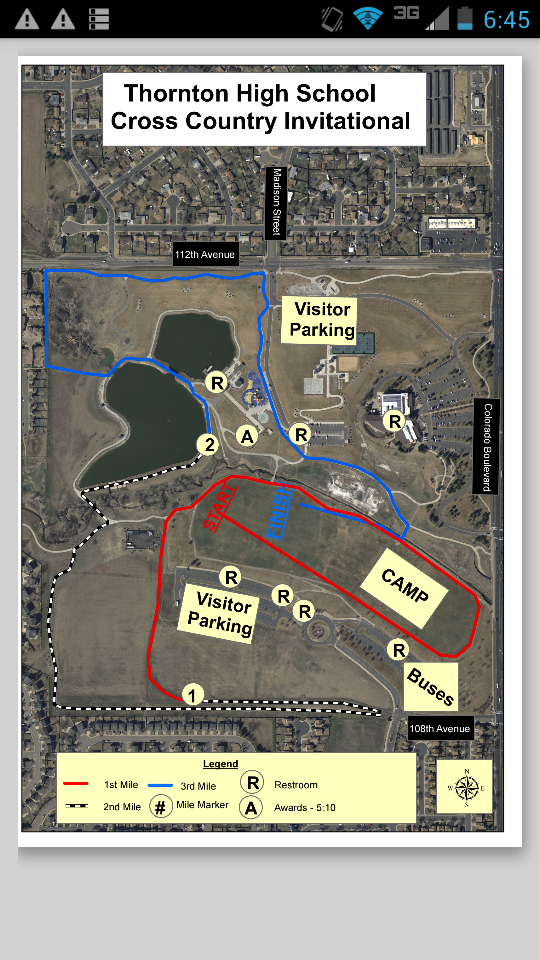 